هو الأقدس الأعلی- ای جوان روحانی و الفتی الرحمانی آنچه...عبدالبهآء عباساصلی فارسی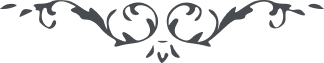 لوح رقم (98) – من آثار حضرت عبدالبهاء – مکاتیب عبد البهاء، جلد 8، صفحه 75هو الاقدس الاعلیای جوان روحانی و الفتی الرحمانی آنچه بجناب سید تقی مرقوم گردید ملحوظ شد و مفهوم و معلوم گردید الحمد لله که عبارات منبعث از شوق و وله و جذب و طرب و استقامت و سرور در امرالله بود و لمثلک ینبغی هذا ای بندۀ مقبول درگاه جمال ابهی بی وفایان آن مه تابان و یار مهربان را فراموش نمودند و روی از پیمان گرداندند و بهوی و هوس خویش مبتلا گشتند بیا ما و تو و یاران الهی پیمانه وفا به پیمائیم و در بادیه پیمان بشتابیم و بعبودیت آستان مقدسش قیام کنیم و در اعلاء کلمه‌اش بکوشیم و در سطوع صبح احدیتش جانفشانی نمائیم در ایام اشراقش در ظل شجره عنایتش این جمع پریشان را پرورش داد تا در وقت افول جان را فدای جمال جانان نمائیم و بکلی خود را فراموش کنیم و بنفحات جانپرور غیب ملکوتش مهتز گردیم حال ای یار روحانی وقت است وقت باید بجمیع قوت تشبث نمود تا این خدمت مجری گردد الحمد لله احبای ارض خاء در نهایت بشارت و شوق و شورند و از هر جهت مورد موهبت و مشمول نظر عنایت و از درگاه الطاف آن محبوب مهربان و مقصود دو جهان سائل و آملم که هر یک از آن یارانرا شمعی روشن فرماید و نور انجمن و گل گلزار و چمن تا از هر یک بفضل جمال ابهی رائحه خوش وفا استشمام گردد (ع ع)